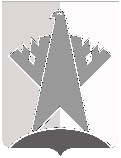 ДУМА СУРГУТСКОГО РАЙОНАХАНТЫ-МАНСИЙСКОГО АВТОНОМНОГО ОКРУГА – ЮГРЫРЕШЕНИЕ17 ноября 2023 года							                                               № 573г. СургутДума Сургутского района решила:Внести в решение Думы Сургутского района от 24 мая 2016 года № 927 «Об утверждении перечня показателей оценки деятельности главы Сургутского района и администрации Сургутского района» следующее изменение:приложение 1 к решению дополнить пунктом 2.12 следующего содержания:Председатель Думы Сургутского района 				                                   В.А. ПолторацкийО внесении изменения в решение Думы Сургутского района от 24 мая 2016 года № 927 «Об утверждении перечня показателей оценки деятельности главы Сургутского района и администрации Сургутского района»«2.12Создание в Сургутском районе благоприятных условий для развития инвестиционной деятельности, осуществляемой в форме капитальных вложений- количество инвестиционных проектов, реализованных на территории Сургутского района в течение трех лет, предшествующих текущему году, единиц;- количество инвестиционных проектов, реализуемых и планируемых к реализации на территории Сургутского района в текущем году, единиц;- объем инвестиций, направленных на реализацию инвестиционных проектов на территории Сургутского района в течение трех лет, предшествующих текущему году, в расчете на 1 жителя, рублей».